ПАМЯТКАвладельцам скота, водителям гужевых повозок, погонщикам вьючных, верховых животных и скотаУважаемые владельцы скота!Согласно п.4 ст.11.1 Кодекса Российской Федерации об административных правонарушениях от 30 декабря 2001 года № 195-ФЗ предусмотрена административная ответственность в виде штрафа за нарушение правил проезда гужевым транспортом и прогона скота через железнодорожные пути, а также за нарушение правил выпаса скота вблизи железнодорожных путей, угрожающее безопасности движения на железнодорожном транспорте. При причинении ущерба ФГУП «КЖД» при транспортных происшествиях и иных, связанных с нарушением правил безопасности движения и эксплуатации железнодорожного транспорта, событиях в связи с нахождением на железнодорожных путях крупного рогатого скота, убытки, причинённые ОАО «РЖД» могут быть взысканы с собственника крупного рогатого скота в судебном порядке вплоть до привлечения последнего к уголовной ответственности.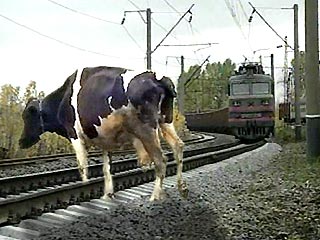 Граждане,соблюдайте правила содержания, прогона и выпаса скота вблизи железной дороги!         Правила выпаса скота вблизи железной дорогиПри прогоне животных через железнодорожные пути стадо должно быть разделено на группы такой численности, чтобы с учетом количества погонщиков был обеспечен безопасный прогон каждой группы.При массовом перегоне скота через переезды или переходы для прогона скота (500 голов крупнорогатого скота) лица сопровождающие скот, обязаны  заблаговременно уведомить об этом руководство дистанции пути для обеспечения условий прогона скота по месту нахождения переездов или переходовВодителям гужевых повозок, погонщикам вьючных, верховых животных и скота запрещается:— оставлять на дороге животных без надзора;— допускать выход скота в полосу отвода железной дороги,— осуществлять выпас скота в полосе отвода железной дороги;— прогонять животных через железнодорожные пути вне специально отведенных местах, а также в темное    время суток и в условиях недостаточной видимости (кроме скотопрогонов на разных уровнях);Владельцы скота, в целях предотвращения самовольного выхода скота из помещений, вольеров и загонов, должны содержать указанные объекты в исправном состоянии.Разрешается:      — выпас скота на расстоянии не ближе 200 метров от железной дороги под надзором пастухов или на привязи.Помните! Экстренное торможение поезда может привести к крушению поезда, травмам и гибели пассажиров. Граждане, соблюдайте правила содержания, прогона и выпаса скота вблизи железной дороги!